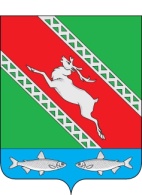 РОССИЙСКАЯ ФЕДЕРАЦИЯИРКУТСКАЯ ОБЛАСТЬАдминистрациямуниципального образования «Катангский район»  П О С Т А Н О В Л Е Н И Е               от _22.10.2021г.                    с. Ербогачен                                 № _238-п_Об утверждении Положения о муниципальной системе оповещения населения муниципального образования «Катангский район»В соответствии с федеральными законами Российской Федерации от 21 декабря 1994 г. № 68-ФЗ «О защите населения и территорий от чрезвычайных ситуаций природного и техногенного характера», от 12 февраля 1998 г. № 28-ФЗ «О гражданской обороне», от 7 июля 2003 г. № 126-ФЗ «О связи», от 6 октября 2003 г. № 131-ФЗ «Об общих принципах организации местного самоуправления в Российской Федерации», от 13 ноября 2012 г. № 1522 «О создании комплексной системы экстренного оповещения населения об угрозе возникновения или о возникновении чрезвычайных ситуаций», постановлениями Правительства Российской Федерации от 30 декабря 2003 г.№ 794 «О единой государственной системе предупреждения и ликвидации чрезвычайных ситуаций», от 26 ноября 2007 г. № 804 «Об утверждении Положения о гражданской обороне в Российской Федерации», приказом МЧС России и Министерства цифрового развития, связи и массовых коммуникаций РФ, от 31 июля 2020 г. № 578/365 «Об утверждении Положения о системах оповещения населения», приказом МЧС России и Министерства цифрового развития, связи и массовых коммуникаций РФ от 31 июля 2020 г. № 579/366 «Об утверждении Положения по организации эксплуатационно-технического обслуживания систем оповещения населения», законами и иными нормативными правовыми актами Иркутской области, а также в целях совершенствования системы оповещения и информирования населения муниципального образования «Катангский район», руководствуясь статьёй 48 Устава муниципального образования «Катангский район», администрация муниципального образования «Катангский район» П О С ТА Н О В Л Я Е Т:1. Утвердить Положение о муниципальной системе оповещения населения муниципального образования «Катангский район» (Приложение 1).2. Утвердить Паспорт муниципальной системы оповещения муниципального образования «Катангский район» (Приложение 2).3. Опубликовать настоящее постановление на официальном сайте администрации и в Муниципальном вестнике муниципального образования «Катангский район».4. Контроль за исполнением настоящего постановления возложить на заместителя главы администрации муниципального образования «Катангский район» С.В. Александрова. 5. Настоящее постановление вступает в силу с момента подписания.Мэр МО «Катангский район»                                                          С.Ю.ЧонскийПриложение 1к постановлению АдминистрацииМО «Катангский район»от __________________ № ____Положение о муниципальной системе оповещения населения муниципального образования «Катангский район»I. Общие положения1. Положение о муниципальной системе оповещения населения (далее - Положение) муниципального образования «Катангский район» разработано в соответствии с федеральными законами Российской Федерации от 21 декабря 1994 г. № 68-ФЗ «О защите населения и территорий от чрезвычайных ситуаций природного и техногенного характера», от 12 февраля 1998 г. № 28-ФЗ «О гражданской обороне», от 7 июля 2003 г. № 126-ФЗ «О связи», от 6 октября 2003 г. № 131-ФЗ «Об общих принципах организации местного самоуправления в Российской Федерации», от 13 ноября 2012 г. № 1522 «О создании комплексной системы экстренного оповещения населения об угрозе возникновения или о возникновении чрезвычайных ситуаций», постановлениями Правительства Российской Федерации от 30 декабря 2003 г.№ 794 «О единой государственной системе предупреждения и ликвидации чрезвычайных ситуаций», от 26 ноября 2007 г. № 804 «Об утверждении Положения о гражданской обороне в Российской Федерации», приказом МЧС России и Министерства цифрового развития, связи и массовых коммуникаций РФ, от 31 июля 2020 г. № 578/365 «Об утверждении Положения о системах оповещения населения», приказом МЧС России и Министерства цифрового развития, связи и массовых коммуникаций РФ от 31 июля 2020 г. № 579/366 «Об утверждении Положения по организации эксплуатационно-технического обслуживания систем оповещения населения», законами и иными нормативными правовыми актами Иркутской области. 2. Положение определяет назначение, состав, задачи и требования к системе оповещения населения муниципального образования «Катангский район», порядок её задействования и поддержания в состоянии постоянной готовности, порядок реализации мероприятий по её совершенствованию.3. В настоящем Положении используются следующие понятия:Оповещение населения о чрезвычайных ситуациях - это доведение до населения сигналов оповещения и экстренной информации об опасностях, возникающих при угрозе возникновения или возникновении чрезвычайных ситуаций природного и техногенного характера, а также при ведении военных действий или вследствие этих действий, о правилах поведения населения и необходимости проведения мероприятий по защите.Сигнал оповещения является командой для проведения мероприятий по гражданской обороне и защите населения от чрезвычайных ситуаций природного и техногенного характера органами управления и силами гражданской обороны и звеньями территориальной подсистемой единой государственной системы предупреждения и ликвидации чрезвычайных ситуаций (далее – ТП РСЧС), а также для применения населением средств и способов защиты.Экстренная информация о фактических и прогнозируемых опасных природных явлениях, и техногенных процессах, загрязнении окружающей среды, заболеваниях, которые могут угрожать жизни или здоровью граждан, а также правилах поведения и способах защиты незамедлительно передается по системе оповещения населения.4. Система оповещения представляет собой организационно-техническое объединение сил, средств связи и оповещения, сетей вещания, каналов сети связи, обеспечивающих доведение информации и сигналов оповещения до органов управления, сил звеньев ТП РСЧС и населения, систем мониторинга и прогнозирования чрезвычайных ситуаций.5. Система оповещения населения создается на муниципальном уровне – муниципальная система оповещения (далее - МСО); Муниципальная система оповещения создается на территории муниципального образования «Катангский район» исходя из технических возможностей операторов сотовой связи;Границами зоны действия муниципальной системы оповещения являются административные границы муниципального образования «Катангский район».6. Сопряжение муниципальной системы оповещения муниципального образования «Катангский район» с региональной системой оповещения обеспечивается Правительством Иркутской области.7. Муниципальная система оповещения населения муниципального образования «Катангский район» должна соответствовать требованиям, изложенным в приложении № 1 приказа МЧС России и Минцифры России от 31.07.2020 г. № 578/365 «Об утверждении Положения о системах оповещения населения».На муниципальную систему оповещения населения оформляется паспорт. II. Назначение и основные задачи муниципальной системы оповещения8. Муниципальная система оповещения населения предназначена для обеспечения доведения сигналов оповещения и экстренной информации до населения, органов управления, сил ГО и звена ТП РСЧС.С целью максимального сокращения времени, затрачиваемого на передачу сигналов оповещения, создается муниципальная автоматизированная система централизованного оповещения исходя из технических возможностей операторов сотовой связи.Муниципальная система оповещения представляет собой специальный комплекс технических средств оповещения.9. Основной задачей муниципальной системы оповещения является обеспечение доведения сигналов оповещения и экстренной информации до:- руководящего состава ГО и звена ТП РСЧС района;- сил ГО;- дежурно-диспетчерских служб организаций, эксплуатирующих потенциально опасные объекты и дежурных служб (руководителей) социально значимых объектов;- людей, находящихся на территории района.III. Порядок задействования систем оповещения населения10. Задействование по предназначению системы оповещения населения планируется и осуществляется в соответствии с настоящим положением, планом гражданской обороны и защиты населения действий по предупреждению и ликвидации чрезвычайных ситуаций. Может быть задействована как в мирное, так и в военное время.11. Решение на задействование муниципальной системы оповещения принимается мэром муниципального образования «Катангский район» или должностным лицом, исполняющим его обязанности, а непосредственные работы по задействованию средств оповещения и информирования проводятся ЕДДС.12. ЕДДС, получив сигналы оповещения и (или) экстренную информацию, подтверждают получение и немедленно доводят их до мэра муниципального образования «Катангский район», органов управления и сил ГО и звена ТП РСЧС, глав муниципальных образований «Катангский район»,  организаций (собственников объектов, производства), на территории которых могут возникнуть или возникли чрезвычайные ситуации.13. Передача сигналов (распоряжений) и экстренной информации может осуществляться как в автоматизированном, автоматическом так и в ручном режимах. Приоритетный режим функционирования – ручной режим, который обеспечивает групповое или выборочное доведение информации и сигналов с использованием специальных технических средств оповещения.Оповещение населения в районном центре с.Ербогачен осуществляется в автоматизированном или автоматическом режиме, посредством электросирен, проводной и сотовой связи, мессенджеров или через посыльных. В сельских поселениях неохваченных автоматизированной системой оповещения, оповещение населения осуществляется главами муниципальных образований после получения сигнала от ЕДДС района посредством электросирен, проводной, таксофонной и сотовой связи, через посыльных. Передача сигналов оповещения и экстренной информации осуществляется подачей сигнала «ВНИМАНИЕ ВСЕМ!» путем включения сетей электрических сирен длительностью до 3 минут с последующей передачей по всем средствам связи и вещания. Сигналы оповещения и экстренная информации передаются непосредственно с рабочих мест ЕДДС Катангского района.Допускается трехкратное повторение этих сообщений. Время доведения сигнала и экстренной информации до населения в автоматизированном режиме функционирования не должно превышать 5 мин.Типовые текстовые и графические сообщения населению о фактических и прогнозируемых чрезвычайных ситуациях готовятся заблаговременно.Передача речевой информации осуществляться должностными лицами уполномоченных организаций.В исключительных, не терпящих отлагательства случаях, допускается передача кратких речевых сообщений непосредственно с пункта управления ЕДДС.14. В целях обеспечения готовности системы оповещения населения в различных режимах функционирования ТП РСЧС основными мероприятиями являются.14.1. При отсутствии угрозы возникновения чрезвычайных ситуаций (режим повседневной деятельности):- поддержание систем оповещения в состоянии постоянной готовности к задействованию, с этой целью периодически проводятся технические проверки готовности к работе систем оповещения;- проведение работ по эксплуатационно-техническому обслуживанию, совершенствованию и развитию систем оповещения населения.14.2. При угрозе возникновения чрезвычайной ситуации (режим повышенной готовности):- усиление состава дежурных служб;- проверка готовности средств оповещения к экстренному задействованию и устранение выявленных недостатков;- подготовка к работе сетей связи и мобильных средств оповещения.14.3. При возникновении и во время ликвидации чрезвычайной ситуации (режим чрезвычайной ситуации):- задействование систем оповещения населения;- задействование мобильных средств оповещения в зонах чрезвычайных ситуаций;- проверка состояния технических средств оповещения населения и проведение работ по восстановлению их работоспособности.IV. Поддержание в готовности систем оповещения населения15. Система оповещения создаётся и совершенствуется заблаговременно в мирное время и поддерживаются в постоянной готовности к использованию. ЕДДС района:- организует и осуществляет подготовку оперативных дежурных ЕДДС по передаче сигналов оповещения и информации в мирное и военное время;- организует эксплуатационно-технического обслуживание, поддерживает в постоянной готовности и совершенствует технические средства (стационарные и мобильные) системы оповещения;- планирует и организует совместно с организациями связи и радиовещания проверки аппаратуры оповещения;- разрабатывает план-графики технических проверок и технического обслуживания;- разрабатывает порядок взаимодействия дежурных служб при передаче сигналов оповещения и информации;- вносит предложения о порядке создания запасов мобильных средств оповещения их необходимых объемах и сроках хранения.16. Организации связи на территории муниципального образования «Катангский район»:- обеспечивают техническую готовность аппаратуры оповещения.17.  Организации, расположенные на территории муниципального образования «Катангский район» и привлекаемые к обеспечению оповещения населения:- предоставляют администрации муниципального образования «Катангский район» места для установки технических средств оповещения населения с заключением договора ответственного хранения;- осуществляют в установленном порядке распространение экстренной информации путем использования имеющихся у организаций технических устройств оповещения населения.18. В целях поддержания системы оповещения в постоянной готовности к использованию, оценки её состояния и способности к выполнению задач по предназначению проводятся следующие виды проверок:- комплексные проверки готовности муниципальной системы оповещения населения с включением оконечных средств оповещения и доведением проверочных сигналов и информации до населения с.Ербогачен;- технические проверки готовности к задействованию муниципальной системы оповещения населения без включения оконечных средств оповещения населения.Комплексные проверки готовности муниципальной системы оповещения проводятся два раза в год комиссией в составе представителей постоянно действующих органов управления и органов повседневного управления звена ТП РСЧС, организаций связи. Включение оконечных средств оповещения и доведение проверочных сигналов и информации до населения осуществляется в дневное время.По решению КЧС и ПБ муниципального образования «Катангский район» могут проводиться дополнительные комплексные проверки готовности муниципальной системы оповещения.Перерыв вещательных программ при выступлении высших должностных лиц страны, передаче сообщений о важных государственных событиях, экстренных сообщениях в области защиты населения и территорий от чрезвычайных ситуаций природного и техногенного характера в ходе проведения проверок систем оповещения населения не допускается.По результатам комплексной проверки готовности системы оповещения населения оформляется акт, в котором отражаются проверенные вопросы, выявленные недостатки, предложения по их своевременному устранению и оценка готовности системы оповещения населения, определяемая в соответствии с приложением № 3 приказа МЧС России и Минцифры России от 31.07.2020 № 578/365 «Об утверждении Положения о системах оповещения населения», а также уточняется паспорт системы оповещения населения.Технические проверки готовности к задействованию муниципальной системы оповещения проводятся без включения оконечных средств оповещения в ЕДДС района путем передачи проверочного сигнала и речевого сообщения "Техническая проверка" с периодичностью не реже одного раза в сутки.19. Для обеспечения оповещения максимального количества людей, попавших в зону чрезвычайной ситуации, в том числе на территориях, неохваченных автоматизированными системами централизованного оповещения, создается резерв технических средств оповещения (стационарных и мобильных).Номенклатура, объем, порядок создания и использования устанавливаются администрацией муниципального образования «Катангский район».Местом хранения запасов определить администрацию муниципального образования «Катангский район».Приложение 2 к постановлению Администрации МО «Катангский район»от __________________ № ____ПАСПОРТмуниципальной системы оповещения населениямуниципального образования «Катангский район»по состоянию на 22.10.2021 годаНаименование и шифр муниципальной системы оповещения (МСО) населения (далее – система оповещения) муниципального образования «Катангский район». Год ввода системы оповещения населения в эксплуатацию 2016 г. Распоряжение администрации муниципального образования «Катангский район» № 84-ро от 18.07.2016 г.Установленный срок эксплуатации системы оповещения населения 12 (лет). Превышение эксплуатационного ресурса __0__ (лет).Административно-территориальное деление субъекта Российской Федерации (состав муниципального образования) с использованием ОКАТО (ОКТМО): Ербогаченское сельское поселение 25216804000 (25616404), Преображенское сельское поселение 25216828000 (25616428), Непское сельское поселение 25216819000 (25616419), Подволошинское сельское поселение 25216825000 (25616425).(перечень муниципальных образований: городские округа, городские округа с внутригородским делением, муниципальные районы, муниципальные округа, внутригородские территории городов федерального значения, с указанием для каждого (при наличии) количества внутригородских районов, городских, сельских поселений).1. Оповещение населения муниципального образования «Катангский район», проживающего 
или осуществляющего хозяйственную деятельность в границах зоны действия (МСО)1.1. Оповещение населения техническими средствами оповещения (электрическими, электронными сиренами 
и мощными акустическими системами) в автоматизированном режиме: ____1,840____ тыс. чел. __57,25__% (АППГ:__0__,%)Примечание: «МО» – муниципальное образование; «ВГР» – внутригородской район; «ГП» – городские поселения; «СП» – сельские поселения; 
«НП» – населенные пункты, не являющиеся МО; «ПСД» – проектно-сметная документация; «Г», «ОГ», «НГ» – «готовые»; «ограничено готовые»; «неготовые» системы оповещения; «Проживает населения» – проживает или осуществляет хозяйственную деятельность населения; 
«ТСО» – технические средства оповещения (электрические, электронные сирены и мощные акустические системы), работающие в автоматизированном режиме.1.2. Оповещение населения различными средствами оповещения в автоматизированном режиме.1.3. Оповещение населения различными средствами оповещения в ручном режиме: 1.4. Оповещение населения локальными системами оповещения организаций, эксплуатирующих опасные производственные объекты I и II классов опасности, особо радиационно опасные и ядерно опасные производства 
и объекты, последствия аварий на которых могут причинять вред жизни и здоровью населения, проживающего или осуществляющего хозяйственную деятельность в зонах воздействия поражающих факторов за пределами их территорий, гидротехнические сооружения чрезвычайно высокой опасности и гидротехнические сооружения высокой опасности.В связи с отсутствием на территории муниципального образования «Катангский район» потенциально опасных объектов, локальные системы оповещения отсутствуют.Примечание: «ЛСО» – локальная система оповещения; «Ф»; «С»; «М»; «Ч» – организации (производства, объекты, гидротехнические сооружения), находящиеся в ведении федеральных органов исполнительной власти Российской Федерации, органов государственной власти субъектов Российской Федерации, органов местного самоуправления и в частной собственности соответственно;  «Г», «ОГ», «НГ» – «готовые»; «ограничено готовые»; «неготовые» системы оповещения; «Проживающее в зоне действия ЛСО» – проживающего или осуществляющего хозяйственную деятельность в зоне действия ЛСО.1.5. Оповещение населения комплексными системами экстренного оповещения населения (КСЭОН) в зонах экстренного оповещения населения.Примечание:  «КСЭОН» – комплексная система экстренного оповещения населения; «ЧС» – чрезвычайная ситуация; «Зона» – зона экстренного оповещения населения; «НП» – населенный пункт; «СМ» – система мониторинга; «Проживающее в зоне» – проживающее или осуществляющее хозяйственную деятельность в зоне;«*» – если зона экстренного оповещения населения указывается в пункте «Смешанные», то в пунктах «Техногенные» и «Природные» не указывается (для исключения дублирования).1.6. Оповещение населения средствами общероссийской комплексной системы информирования и оповещения населения в местах массового пребывания людей (ОКСИОН).Примечание: «ПУОН» – пункты уличного информирования и оповещения населения;«ПИОН» – пункты информирования и оповещения населения в зданиях с массовым пребыванием людей;«МКИОН» – мобильные комплексы информирования и оповещения населения; «ТК» – терминальный комплекс ОКСИОН;«Проживающее в НП» – проживающее или осуществляющее хозяйственную деятельность в населенном пункте.1.7. Системы отображения информации (отображающие поверхности) в местах массового скопления людей: 
 всего необходимо__0__, имеется ____0__, из них __0__ уличных конструкций, __0__ –  внутри зданий.включая: на автомобильных вокзалах необходимо__0__, имеется __0__, из них _0__ уличных конструкций, _0__ – внутри зданий;на железнодорожных вокзалах необходимо_0__, имеется __0__, из них _0__ уличных конструкций, _0__ – внутри зданий;на стадионах необходимо__0_, имеется __0__, из них __0_ уличных конструкций, _0__ – внутри зданий;в других местах (крупных рынках, парках, зрелищных объектах и т.д.) необходимо__0_, имеется __0__, 
из них __0_ уличных конструкций, __0_ – внутри зданий.Заключено соглашений с _____0_____ организациями по использованию систем отображения информации
(отображающих поверхностей).2. Техническая характеристика системы оповещения населения2.1. Тип технических средств оповещения, используемых в системе оповещения (перечень):2.2. Обеспечение автоматического (автоматизированного) режима системы оповещения (да/нет): даиз административного центра субъекта Российской Федерации _____да ______ (г. Иркутск);из загородной зоны субъекта Российской Федерации _____да_____;с подвижного пункта управления _____да______.Взаимное автоматическое (автоматизированное) уведомление пунктов управления (да/нет): да.Для МСО – прием сигналов оповещения и экстренной информации от РСО (да/нет): нет.Для оповещения населения муниципального образования «Катангский район» подготовлены типовые аудио, а также текстовые сообщения населению о фактических и прогнозируемых чрезвычайных ситуациях.2.3. Количество используемых в системе оповещения населения оконечных средств оповещения.2.4. Места установки технических средств оповещения.2.5. Телеканалы, радиоканалы и сети телерадиовещания (количество), используемые в системе оповещения населения муниципального образования «Катангский район».2.6. Обеспечение задействования каналов эфирного телевещания, эфирного радиовещания, кабельного телевещания:в автоматизированном режиме (отдельно перечислить наименования каналов) _____________0________________;из студий вещания (отдельно перечислить наименования каналов) ___________________0____________________.2.7. Обеспечение задействования редакций средств массовой информации: Редакция «Муниципальный вестник» 
(перечень печатных изданий, сетевых изданий). 2.8. Обеспечение задействования таксофонов, предназначенных для оказания универсальных услуг телефонной связи, с функцией оповещения: в автоматизированном режиме _0_.в ручном режиме _0_. 2.9. Резерв технических средств оповещения.Порядок и нормы (номенклатура и объемы) создания резерва технических средств оповещения определен ________-__________2.9.1. Наличие резерва стационарных средств оповещения ( С-40 в __0_%), (АППГ:__0__,%).2.9.2 Наличие резерва громкоговорящих средств на подвижных объектах, мобильных и носимых технических средств оповещения (указать тип, количество технических средств оповещения, их принадлежность и достаточность 
резерва в _0__%), (АППГ:__0__,%).3. Организация эксплуатационно-технического обслуживания (ЭТО) систем оповещения населения3.1. Стоимость ЭТО технических средств оповещения:в 2020 году ______0_____ (тыс. руб.);в 2021 году ______0_____ (тыс. руб.);3.2. Задолженность за ЭТО перед организациями, проводящими ЭТО за предыдущий год:за 2020 году _0_ (тыс. руб.), погашено _0_(тыс. руб.), дата _______;за 2021 году _0_ (тыс. руб.), погашено _0__тыс. руб.), дата _______;Примечание: «ЭТО» – эксплуатационно-техническое обслуживание;«ТСО» – технические средства оповещения;«сирены, МАС» – электрические, электронные, электромеханические сирены и мощные акустические системы.№ п/пМуниципальные образованияМуниципальные образованияМуниципальные образованияМуниципальные образованияМуниципальные образованияМуниципальные образованияМуниципальные образованияКоличество МСОКоличество МСОКоличество МСОКоличество МСОКоличество МСОКоличество МСОПроживает населенияПроживает населенияПроживает населенияПроживает населения№ п/пНаименованиеКоличествоКоличество расположенных в границах МОКоличество расположенных в границах МОКоличество расположенных в границах МОКоличество расположенных в границах МОПодлежит созданию и отражено в ПСДПодлежит созданию и отражено в ПСДВведено в эксплуатациюСопряженныхс РСОГОГНГВсего (тыс. чел.)в зоне действия ТСОв зоне действия ТСО№ п/пНаименованиеКоличествоВГРГПСПНППодлежит созданию и отражено в ПСДПодлежит созданию и отражено в ПСДВведено в эксплуатациюСопряженныхс РСОГОГНГВсего (тыс. чел.)(тыс. чел.)%Муниципальное образование  «Катангский район»4004000111003,2141,84057,25ИТОГО:4004000111003,2141,84057,25№ п/пМуниципальные образованияОповещение населения (от общего числа населения, находящегося на указанной территории) с использованием:Оповещение населения (от общего числа населения, находящегося на указанной территории) с использованием:Оповещение населения (от общего числа населения, находящегося на указанной территории) с использованием:Оповещение населения (от общего числа населения, находящегося на указанной территории) с использованием:Оповещение населения (от общего числа населения, находящегося на указанной территории) с использованием:Оповещение населения (от общего числа населения, находящегося на указанной территории) с использованием:Оповещение населения (от общего числа населения, находящегося на указанной территории) с использованием:Оповещение населения (от общего числа населения, находящегося на указанной территории) с использованием:Оповещение населения (от общего числа населения, находящегося на указанной территории) с использованием:Оповещение населения (от общего числа населения, находящегося на указанной территории) с использованием:Оповещение населения (от общего числа населения, находящегося на указанной территории) с использованием:Оповещение населения (от общего числа населения, находящегося на указанной территории) с использованием:Оповещение населения (от общего числа населения, находящегося на указанной территории) с использованием:Оповещение населения (от общего числа населения, находящегося на указанной территории) с использованием:№ п/пМуниципальные образованияМестной телефонной связиМестной телефонной связиПодвижной радиотелефонной связьюПодвижной радиотелефонной связьюКабельного телевещанияКабельного телевещанияЭфирного теле вещанияЭфирного теле вещанияЭфирного радиовещанияЭфирного радиовещанияПроводного радиовещанияПроводного радиовещанияТаксофонов с функцией оповещенияТаксофонов с функцией оповещения№ п/пМуниципальные образованиятыс. чел.%тыс. чел.%тыс. чел.%тыс. чел.%тыс. чел.%тыс. чел.%тыс. чел.%Муниципальное образование «Катангский район»         00       00        00        00        00        0000ИТОГО:         00       00        00        00        00        0000№ п/пМуниципальные образованияОповещение населения за 30 минут (от общего числа населения, находящегося на указанной территории) с использованием:Оповещение населения за 30 минут (от общего числа населения, находящегося на указанной территории) с использованием:Оповещение населения за 30 минут (от общего числа населения, находящегося на указанной территории) с использованием:Оповещение населения за 30 минут (от общего числа населения, находящегося на указанной территории) с использованием:Оповещение населения за 30 минут (от общего числа населения, находящегося на указанной территории) с использованием:Оповещение населения за 30 минут (от общего числа населения, находящегося на указанной территории) с использованием:Оповещение населения за 30 минут (от общего числа населения, находящегося на указанной территории) с использованием:Оповещение населения за 30 минут (от общего числа населения, находящегося на указанной территории) с использованием:Оповещение населения за 30 минут (от общего числа населения, находящегося на указанной территории) с использованием:Оповещение населения за 30 минут (от общего числа населения, находящегося на указанной территории) с использованием:Оповещение населения за 30 минут (от общего числа населения, находящегося на указанной территории) с использованием:Оповещение населения за 30 минут (от общего числа населения, находящегося на указанной территории) с использованием:Оповещение населения за 30 минут (от общего числа населения, находящегося на указанной территории) с использованием:Оповещение населения за 30 минут (от общего числа населения, находящегося на указанной территории) с использованием:Оповещение населения за 30 минут (от общего числа населения, находящегося на указанной территории) с использованием:Оповещение населения за 30 минут (от общего числа населения, находящегося на указанной территории) с использованием:№ п/пМуниципальные образованияМестной телефонной связиМестной телефонной связиПодвижной радиотелефонной связьюПодвижной радиотелефонной связьюКабельного телевещанияКабельного телевещанияЭфирного телевещанияЭфирного телевещанияЭфирного радиовещанияЭфирного радиовещанияПроводного радиовещанияПроводного радиовещанияТаксофонов с функцией оповещенияТаксофонов с функцией оповещенияЭлектромеханическими сиренамиЭлектромеханическими сиренами№ п/пМуниципальные образованиятыс. чел.%тыс. чел.%тыс. чел.%тыс. чел.%тыс. чел.%тыс. чел.%тыс. чел.%тыс. чел.%Муниципальное образование «Катангский район»000000000000003,214100ИТОГО:000000000000003,214100№ п/пХарактеристика организаций (объектов, производств, гидротехнических сооружений)КоличествоКоличествоКоличествоКоличествоКоличествоКоличество ЛСОКоличество ЛСОКоличество ЛСОКоличество ЛСОКоличество ЛСОКоличество ЛСОКоличество ЛСОКоличество ЛСОКоличество ЛСОКоличество ЛСОКоличество ЛСОКоличество ЛСОКоличество ЛСОКоличество ЛСОКоличество ЛСОНаселениеНаселениеНаселениеНаселение№ п/пХарактеристика организаций (объектов, производств, гидротехнических сооружений)КоличествоКоличествоКоличествоКоличествоКоличествоВведено в эксплуатациюВведено в эксплуатациюВведено в эксплуатациюВведено в эксплуатациюВведено в эксплуатациюВведено в эксплуатациюСопряженных с МСО (РСО)Сопряженных с МСО (РСО)Сопряженных с МСО (РСО)Сопряженных с МСО (РСО)Сопряженных с МСО (РСО)Сопряженных с МСО (РСО)ГОГНГПроживающее в зоне действия ЛСО(тыс. чел.)Оповещаемое средствами ЛСООповещаемое средствами ЛСО№ п/пХарактеристика организаций (объектов, производств, гидротехнических сооружений)ФСМЧвсегоФСМЧвсего%ФСМЧвсего%ГОГНГПроживающее в зоне действия ЛСО(тыс. чел.)тыс. чел.%Опасные производственные объекты I класса----    -----    ------    - -  -  -  -          -      -    -Опасные производственные объекты II класса----    -----    ------    - -  -  -  -          -      -    -Особо радиационно-опасные производства и объекты----    -----    ------    - -  -  -  -          -      -    -Ядерно-опасные производства и объекты----    -----    ------    - -  -  -  -          -      -    -Гидротехнические сооружения чрезвычайно высокой опасности----    -----    ------    - -  -  -  -          -      -    -Гидротехнические сооружения высокой опасности----    -----    ------    - -  -  -  -          -      -    -ИТОГО за субъект РФ(муниципальное образование):----    -----    ------    - -  -  -  -          -      -    -№ п/пИсточники быстроразвивающихся ЧСХарактеристика быстроразвивающихся опасных процессовКоличествозон Количество КСЭОНКоличество КСЭОНКоличество КСЭОНКоличество КСЭОННаселениеНаселениеНаселение№ п/пИсточники быстроразвивающихся ЧСХарактеристика быстроразвивающихся опасных процессовКоличествозон Введено в эксплуатацию с СМВведено в эксплуатацию с СМСопряженныхс МСО (РСО)Сопряженныхс МСО (РСО)Проживающее в зоне (тыс. чел.)Оповещаемое средствами КСЭОНОповещаемое средствами КСЭОН№ п/пИсточники быстроразвивающихся ЧСХарактеристика быстроразвивающихся опасных процессовКоличествозон всего%всего%Проживающее в зоне (тыс. чел.)тыс. чел.%ТехногенныеХимически опасный -         -   -         -   -ТехногенныеПожаро-взрывоопасный         -   -          -   - ТехногенныеТоксичный         -   -         -   - ТехногенныеДругие (перечислить)         -   -         -   - ПриродныеУгроза природных пожаров10   0         0   00,09400ПриродныеУгроза подтопления30   0         0   00,75400ПриродныеУгроза волн цунами         -   -         -   - ПриродныеУгроза извержения вулкана         -   -         -   - ПриродныеДругие (перечислить)         -   -         -   - Смешанные*(перечислить)         -   -         -   - ИТОГО:ИТОГО:30   0         0   00,75400№ п/пМуниципальные образованияМуниципальные образованияКоличество НП,оснащенных ОКСИОНКоличество объектов ОКСИОНКоличество объектов ОКСИОНКоличество объектов ОКСИОНКоличество объектов ОКСИОННаселениеНаселениеНаселениеНаселениеНаселение№ п/пНаименованиеКоличествоКоличество НП,оснащенных ОКСИОНПУОНПИОНМКИОНВсего ТКПроживающее в НП(тыс., чел.)Оповещаемоесредствами ОКСИОНОповещаемоесредствами ОКСИОНОповещаемоесредствами ОКСИОНОповещаемоесредствами ОКСИОНОповещаемоесредствами ОКСИОН№ п/пНаименованиеКоличествоКоличество НП,оснащенных ОКСИОНПУОНПИОНМКИОНВсего ТКПроживающее в НП(тыс., чел.)В дневное времяВ дневное времяВ ночное времяВ ночное времяВ ночное время№ п/пНаименованиеКоличествоКоличество НП,оснащенных ОКСИОНПУОНПИОНМКИОНВсего ТКПроживающее в НП(тыс., чел.)(тыс. чел.)%(тыс. чел.)%%Муниципальное образование «Катангский район»4-----------ИТОГО:4-----------№ п/пНаименование аппаратурыЕд. изм.Всего№ п/пНаименование аппаратурыЕд. изм.Всего1.Аппаратура П-166М в составе:Блок управления П-166М БУ УЯИД.466259.001шт.1Модуль речевого оповещения   П-166М МРО УЯИД.468155.001шт.1Терминал управления П-166М ТУ УЯИД.469219.001шт.1APC-SUA1000XLI/Smart-UPS 1000 VA, Extended Runtime, Line-Interactiveшт.1APC-SUA24XLBP/ APC Smart-UPS 24V Battery Pack, Blackшт.1Гигабитный межсетевой экран (маршрутизатор) NetGear SRX5308-100RUSшт.1Многоканальная система автоматического оповещения абонентов по аналоговым Телефонным линиям Рупор-4 в комплекте с компьютеромшт.1Блок переключения универсальный П-166М БПРУшт.3УКБ СГС-22М 500шт.3Маршрутизатор Mikrotik RB3011UiAS-RMшт.3№ п/пМуниципальные образованияМуниципальные образованияКоличество электрических, электронных сирени мощных акустических систем 
в автоматизированном режимеКоличество электрических, электронных сирени мощных акустических систем 
в автоматизированном режимеКоличество электрических, электронных сирени мощных акустических систем 
в автоматизированном режимеКоличество электромеханических сирен в ручном режимеКоличество электромеханических сирен в ручном режиме№ п/пНаименованиеКоличествоНеобходимых по ПСДВключенных в РСО (МСО)НеисправныхИсправныхНеисправныхМуниципальное образование «Катангский район»433030ИТОГО:433030№ п/пНаименование объектов, где установлены технические средства оповещенияВсегообъектовКоличество технических средств оповещенияНаименованиетехнических средств оповещенияЗдания, столбы312Громкоговоритель рупорный 100.03 ВтМеста массового пребывания людей (вокзалы, театры, торговые центры и т.д.) ---Таксофоны, предназначенные для оказания универсальных услуг телефонной связи, с функцией оповещения---ИТОГО:312Громкоговоритель рупорный 100.03 Вт№п/пУровень вещанияТелеканалыРадиоканалыРадиотрансляционная сетьРадиотрансляционная сетьРадиотрансляционная сетьРадиотрансляционная сетьРадиовещательные передатчикиТелевизионные передатчикиОрганизации кабельного телевещания№п/пУровень вещанияТелеканалыРадиоканалыУзлы проводного вещанияУзлы проводного вещанияРадиотрансляционные точкиУличные громкоговорителиРадиовещательные передатчикиТелевизионные передатчикиОрганизации кабельного телевещания№п/пУровень вещанияТелеканалыРадиоканалыавтоматизированныенеавтоматизированныеРадиотрансляционные точкиУличные громкоговорителиРадиовещательные передатчикиТелевизионные передатчикиОрганизации кабельного телевещанияФедерального вещания00        0         0       0         0           0           0            0Регионального вещания00        0         0       0         0           0           0            0Местного вещания(городские округа, муниципальные районы (округа)000         00         000            0В городских (сельских) поселениях (других населенных пунктах)000000000ИТОГО:000000000СубъектРоссийской Федерации, муниципальное образование(город, гор. округ, район и т.д.)Нормативный правовой акт (наименование и реквизиты), определяющий порядок и нормы (номенклатуру и объемы) создания резерва технических средств оповещенияНаименование (тип) резервных ТСОТребуемое кол-во единицрезерва ТСОИмеется в наличии резерва ТСО(ед.)/% от потребностиМуниципальное образование «Катангский район»-Громкоговоритель рупорный 100.03 Вт30Год проведения ЭТООтметка о проведении ЭТООрганизации, на балансе которых находятся средства оповещенияОрганизации, на балансе которых находятся средства оповещенияОрганизации, на балансе которых находятся средства оповещенияОрганизации,проводящие ЭТООрганизации,проводящие ЭТООрганизации,проводящие ЭТОКоличество работников,выполняющих ЭТОКоличество работников,выполняющих ЭТОГод проведения ЭТООтметка о проведении ЭТОТСО(аппаратура)ТСО(сирены, МАС)Другие средства оповещенияТСО(аппаратура)ТСО(сирены, МАС)Другие средства оповещенияОсвобожденныхПо совместительству22020Администрация муниципального образования «Катангский районАдминистрация муниципального образования «Катангский районАдминистрация муниципального образования «Катангский район22021Администрация муниципального образования «Катангский районАдминистрация муниципального образования «Катангский районАдминистрация муниципального образования «Катангский районПубличное акционерное общество «Ростелеком»Публичное акционерное общество «Ростелеком»Публичное акционерное общество «Ростелеком»202220232024